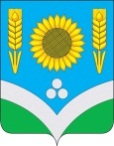 СОВЕТ НАРОДНЫХ ДЕПУТАТОВ РОССОШАНСКОГО  МУНИЦИПАЛЬНОГО РАЙОНА ВОРОНЕЖСКОЙ ОБЛАСТИРЕШЕНИЕ51 сессии от 30 августа 2023 года № 340                         г. РоссошьО внесении изменений в решение Совета народных депутатов Россошанского муниципального района от 23.12.2020 г.  № 169 «Об оплате труда работников, замещающих должности, не являющиеся должностями муниципальной службы органов местного    самоуправления Россошанского муниципального   района Воронежской области» В целях приведения нормативных правовых актов органов местного самоуправления Россошанского муниципального района Воронежской области в соответствие с действующим законодательством Совет народных депутатов Россошанского муниципального района РЕШИЛ:1. Внести в решение Совета народных депутатов Россошанского муниципального района от 23.12.2020 г. № 169 «Об оплате труда работников, замещающих должности, не являющиеся должностями муниципальной службы органов местного самоуправления Россошанского муниципального района Воронежской области» следующие изменения: 1.1. Приложение № 2 «Перечень должностей и размеры должностных окладов работников, замещающих должности, не являющиеся должностями муниципальной службы органов местного самоуправления Россошанского муниципального района Воронежской области» изложить в новой редакции, согласно приложению. 2. Настоящее решение вступает в силу с момента опубликования в официальном вестнике газеты «Россошанский курьер», размещается на официальном сайте Совета народных депутатов Россошанского муниципального района в сети Интернет и распространяет свое действие на правоотношения, возникшие с 01 июля 2023 года.3. Контроль за исполнением настоящего решения возложить на главу Россошанского муниципального района Сисюка В.М. и на главу администрации Россошанского муниципального района Мишанкова Ю.В.Глава Россошанского                                                                                     В. М. Сисюкмуниципального  района		                                                   ПЕРЕЧЕНЬДОЛЖНОСТЕЙ И РАЗМЕРЫ ДОЛЖНОСТНЫХ ОКЛАДОВ РАБОТНИКОВ, ЗАМЕЩАЮЩИХ ДОЛЖНОСТИ, НЕ ЯВЛЯЮЩИЕСЯ ДОЛЖНОСТЯМИ МУНИЦИПАЛЬНОЙ СЛУЖБЫ ОРГАНОВ МЕСТНОГО САМОУПРАВЛЕНИЯ РОССОШАНСКОГО МУНИЦИПАЛЬНОГО РАЙОНА Приложениек решению 51 сессии Совета  народных  депутатов Россошанского  муниципального района от 30.08.2023 года № 340
Наименование должностейРазмер      
должностного   
оклада (рублей)Главный консультант 11 578Главный бухгалтер11 509Руководитель проектного офиса11 359Советник главы администрации11 359Ведущий консультант11 359Главный инспектор9 331Ведущий инспектор7 372Главный экономист 9 331Ведущий экономист 7 372Главный инженер                                       7 320Секретарь – референт 6 929Старший инженер 6 591Техник по вождению автомобиля 6 591Заведующий(ая) канцелярией         6 591Старший инспектор, старший инспектор делопроизводитель  5 858Заведующий(ая) хозяйством, комендант                              5 858Инженер, инженер-программист, инженер-программист по защите информации                                               5 858Системный администратор                               5 632Делопроизводитель                                                                                                                                                                                                                                                                                                                                                                                                                                                                                                                                                                                                                                                                                                                                                                5 130Машинистка                                            5 130Архивариус 4 688Инспектор 4 688Техник по обслуживанию лифта 4 688Рабочий по обслуживанию здания                        4 688Курьер                                                3 864Техник по уборке помещений                            3 864